DADOS DA ENTIDADE PAGADORA (Paying Entity Data)*Consultar informação do CG referente a prazos, na página 4.¹Aplicável exclusivamente a Bolsas das Unidades de Investigação próprias do IST.²Aplicável exclusivamente a Bolsas de Apoio ao Ensino.ADESÃO AO REGIME DO SEGURO SOCIAL VOLUNTÁRIO¹ Declaro, nos termos do art.º 10º da Lei nº 40/2004, de 18 de agosto, alterada e republicada pelo Decreto-Lei n.º 202/2012 de 27 de agosto, e do art.º 32.º do Regulamento de Bolsas de Investigação do IST, que não me encontro abrangido por qualquer regime de proteção social e que pretendo aderir ao regime do seguro social voluntário. Declaro que na presente data não pretendo aderir ao regime do seguro social voluntário, reservando o direito de o fazer durante a vigência da Bolsa.MODO DE PAGAMENTO DA BOLSA Pretendo que o pagamento da Bolsa seja efetuado por: Transferência bancária²                           Cheque¹ Aplicável a bolsas com duração igual ou superior a 6 meses² Caso opte por transferência bancária, deve facultar o NIB preenchendo o formulário B7 – Cabimento definitivo / compromisso.Bolsas de iniciação à investigaçãoEu, abaixo assinado, declaro sob compromisso de honra que não excedo, com a celebração do presente contrato de bolsa, um período acumulado de um ano nesta tipologia de bolsa, seguido ou interpolado, bem como que nunca fui beneficiário(a) de qualquer outra bolsa de investigação.Bolsas de Investigação (apenas no caso de licenciados ou mestres que se encontrem inscritos em curso não conferente de grau académico)Eu, abaixo assinado, declaro sob compromisso de honra que não excedo, com a celebração do presente contrato de bolsa, um período acumulado de dois anos nesta tipologia de bolsa, seguidos ou interpolados.Bolsas de investigação pós-doutoral Eu, abaixo assinado, declaro sob compromisso de honra que não excedo, com a celebração do presente contrato, um período acumulado de três anos, seguidos ou interpolados, na condição de bolseiro de investigação pós-doutoral no sistema científico e tecnológico, bem como que os trabalhos de investigação que conduziram à atribuição do meu grau de doutor foram desenvolvidos numa entidade de acolhimento distinta da entidade onde vão ser desenvolvidos os trabalhos de investigação desta bolsa.DOCUMENTOS A ANEXAR AO PROCESSO:ABERTURA DE BOLSA:- Comprovativo de matrícula/inscrição no curso conferente / não conferente de grau académico (quando aplicável)                                                                                           		   Notas:Os Bolseiros no âmbito de projetos financiados pela FCT deverão obrigatoriamente registarem-se na FCT-SIG (acessível em https://www.fct.pt/registo/ para obterem a chave pública);Para as bolsas de investigação que se destinam a alunos dos dois últimos anos de Licenciatura, basta anexar uma declaração de matrícula, com indicação do ano de frequência, ao processo;Para bolsas no âmbito de projetos financiados pela FCT (incluindo os estratégicos) e de projetos 2020, no caso de graus académicos estrangeiros, é obrigatória a apresentação do registo de reconhecimento desse grau e de conversão das respetivas notas finais para a escala de classificação portuguesa, sempre que ao grau estrangeiro tenha sido conferida uma classificação final, ou, em alternativa, documento de reconhecimento/equivalência das habilitações estrangeiras às correspondentes habilitações portuguesas.RENOVAÇÃO DE BOLSA:Nota: Não é necessário o preenchimento das declarações de transferência de direitos de autor, incompatibilidade de funções e regime de exclusividade.Nota Informativa CG/27/2019 - Procedimentos para processamento de bolsas de investigação no IST


A implementação do sistema SAP para gestão financeira e de recursos humanos do IST, associada às regras estritas de execução de despesa pública previstas no Regime da Administração Financeira do Estado e na Lei dos Compromissos, requer particular atenção aos processos de contratação e renovação de bolsas de investigação no Técnico, designadamente no que se refere aos prazos a respeitar nos respetivos procedimentos.

Assim, recordamos as seguintes regras, aplicáveis em todos os casos:

1. Os contratos de bolsa não podem ter início em data anterior à do compromisso e posterior autorização pelo CG; se até à data pretendida para início da bolsa não tiver sido possível atribuir o número de compromisso e obtida a autorização do CG, a data do início da bolsa será adiada. O compromisso e a autorização do CG são condição, cumulativa, de eficácia do contrato de bolsa.

2. O adiamento do início da bolsa tem como consequência, obrigatória, o adiamento da execução material do plano de trabalhos associado à bolsa não podendo, em caso algum, ser dado início à respetiva execução.

3. A disposição anterior é também, expressamente, aplicável no caso de bolsas, ou complementos de bolsa, para apoio ao ensino. Isto é, não pode existir prestação de serviço de aulas compreendido no plano de trabalhos, antes do referido compromisso e da autorização do CG, ainda que o semestre já tenha começado.

4. A renovação dos contratos de bolsa não opera ou produz quaisquer efeitos antes da atribuição do número de compromisso e da autorização do CG, pelo que se tal não ocorrer antes do final do período de bolsa em curso a bolsa termina, não ocorrendo a respetiva renovação.
5. Para facilitar o bom andamento e conclusão atempada dos processos, estes devem dar entrada na Direção de Recursos Humanos (DRH) com a antecedência mínima indicada a seguir.
Para novos processos, devem ser cumpridos os seguintes prazos em relação à data pretendida para o início da bolsa:

- Proposta de abertura de concurso: 90 dias

- Proposta de contratação após decisão do concurso: 45 dias

- Proposta de complemento de bolsa: 30 dias
As propostas de renovação devem ser entregues na DRH com, pelo menos, 30 dias de antecedência em relação à data em que a renovação se deve tornar efetiva.

6. O proponente da bolsa deve ainda, antes de submeter a proposta de nova bolsa ou de renovação, para minimizar constrangimentos ou atrasos:

- Garantir a existência de financiamento para todo o período a contratar ou renovar.

- Indicar nos campos próprios da documentação a referência completa do projeto ou centro de custo (PEP, até ao PEP rubrica).
- Qualquer alteração do montante e/ou do projeto/centro de custo pagador só produz efeitos num determinado mês se o processo de autorização estiver concluído até ao último dia do mês anterior. 
Prof. Jorge Morgado
Vice-Presidente do IST
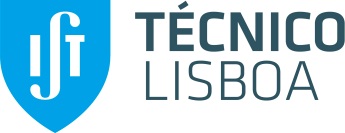 BOLSA DE INVESTIGAÇÃO Contrato BL       Prorrogação Aumento de bolsa RenovaçãoChave Pública FCTSIG (Preenchimento obrigatório para bolsas financiadas pela FCT)Tipo Bolsa de InvestigaçãoBolseiro nºNome (Name)M F Habilitações Literárias (Academic Degree)Telefone (Telephone)E-mailBI / CC (ID) / Passaporte (Passport)Data Validade (Expiry date)Elemento PEP (PEP Element) / Designação (designation)NºFinanciado por (financed by)       Ou (or)Centro de custo pagador(Financial name)  Nº (code nº)Responsável do projeto /CC (Project head)  Técnico IDistOrientador Científico(Scientific coordinator)Técnico IDistLocal de trabalho (Workplace)      C.CDuração Bolsa (Grant duration) Início (Beginning) *Fim (End)Mensalidade (Amount due)€  (extenso)Data      /    /   AssinaturaParecer do Responsável do Projeto / CC___________________________________________Despacho do Presidente da Unidade de Investigação ¹___________________________________________Despacho do Conselho Científico ²___________________________________________Despacho do Conselho de Gestão___________________________________________Nome (Name)Beneficiário de uma Bolsa de Investigação (tipo/objetivo)      Projeto (Project)NºDECLARAÇÃO DE TRANSFERÊNCIA DOS DIREITOS DE AUTORDeclaro que transfiro para o IST todos os direitos de autor sobre os resultados que venha a apresentar no âmbito da referida Bolsa de Investigação. Mais declaro, que transfiro para o IST o direito de patentear as invenções que por mim sejam criadas no âmbito das investigações proporcionadas pela Bolsa de Investigação, obrigando-me a divulgar, em toda e qualquer situação, que o trabalho/invenção foi elaborado ao abrigo da referida Bolsa.DECLARAÇÃO DE INCOMPATIBILIDADE DE FUNÇÕESDeclaro, ainda, por minha honra, que não exerço qualquer cargo ou função nos serviços de Estado, Autarquias locais ou pessoas coletivas de utilidade pública administrativa, nem fico abrangido(a) por quaisquer disposições legais a incompatibilidades.DECLARAÇÃO DE REGIME DE EXCLUSIVIDADEDeclaro igualmente, para efeitos no estipulado do nº 2 do artigo 5.º da Lei nº 40/2004, de 18 de agosto, alterada e republicada pelo Decreto-Lei n.º 202/2012 de 27 de agosto, que renuncio ao exercício de quaisquer funções ou atividades remuneradas, públicas ou privadas, incluindo o exercício de profissão liberal.Instituto Superior Técnico, emAssinatura(O Candidato)Instituto Superior Técnico, emAssinatura(O Candidato)Instituto Superior Técnico, emAssinatura(O Candidato)Instituto Superior Técnico, emAssinatura(O Candidato)- Plano de Estudos- Fotocópia do Certificado de Habilitações - Fotocópia do título de residência / certificado de residência permanente atestado pelo SEF (apenas para candidatos de estados terceiros)- Curriculum Vitae- Declaração de cabimento de verba definitivo para bolsas de investigação (B7)- Formulário de dados pessoais (DP1)- Formulário da informação da conta bancária (DP2)   - Relatório de atividades desenvolvidas- Parecer do orientador científico- Plano de atividade correspondente ao período de renovação- Declaração de cabimento de verba definitivo para bolsas de investigação (B7) - Comprovativo de matrícula/inscrição no curso conferente / não conferente de grau académico (quando aplicável; no caso de o bolseiro ter, entretanto, concluído o curso, justificação do pedido de renovação, não obstante a referida conclusão)- Impressos em anexo (preenchidos e assinados)